Аппарат краевого комитета Профсоюза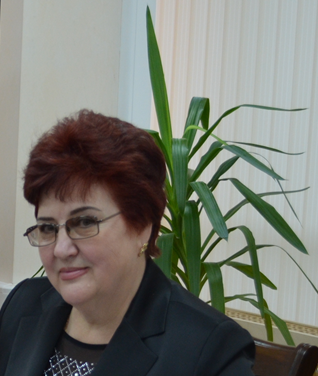 Ишимова Ольга ИвановнаПредседатель краевой организации Профсоюзател. (342) 233-15-94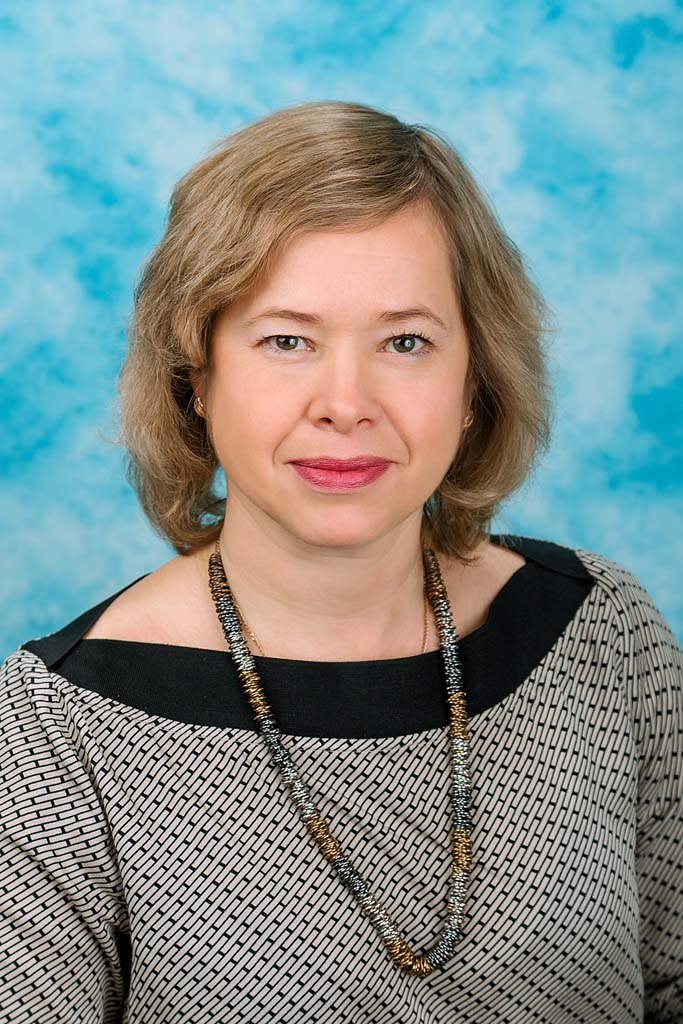 Петухова Оксана ВалерьевнаЗаместитель председателя по организационно - финансовой работе краевой организации Профсоюзател. (342) 218-34-61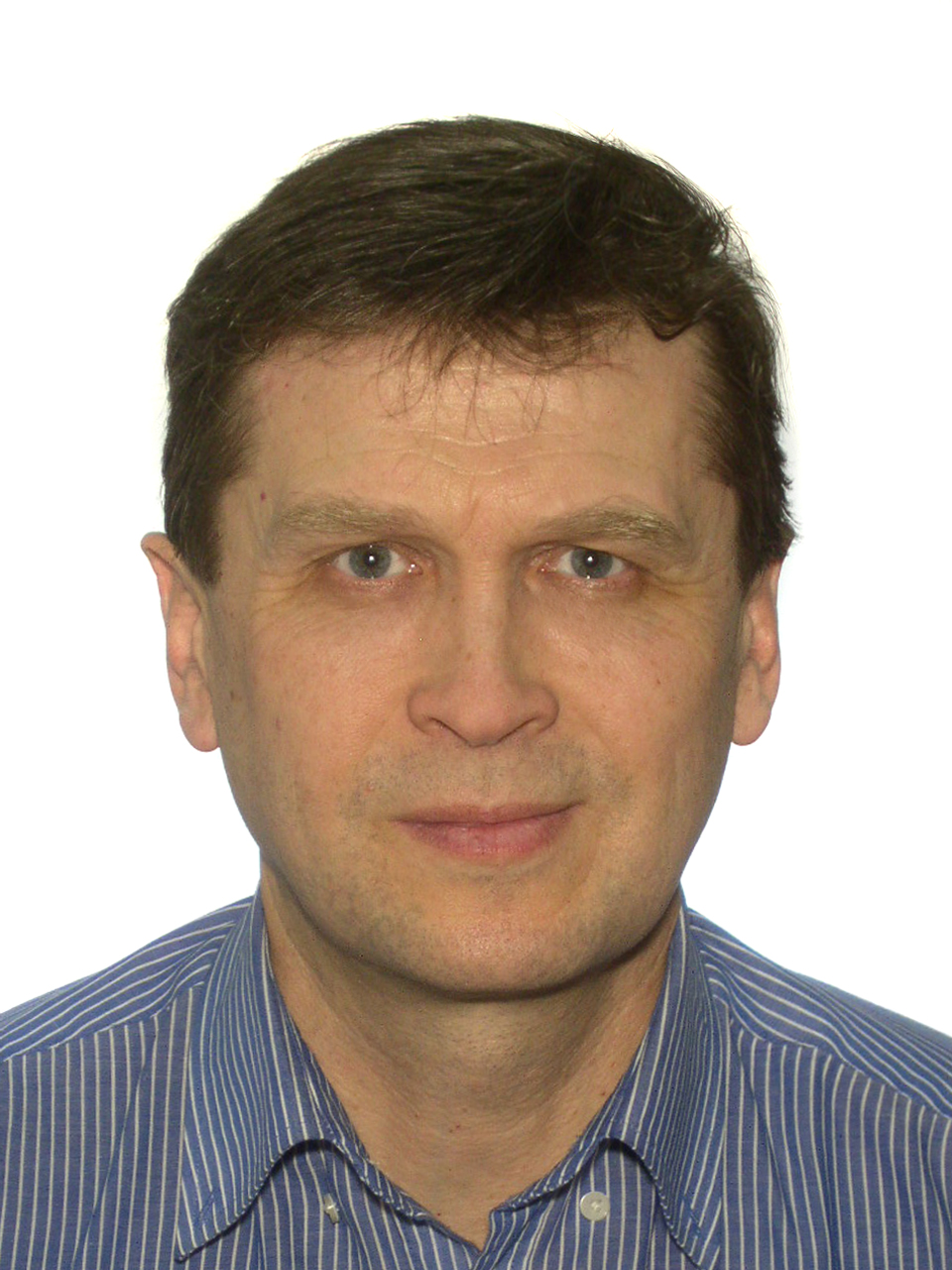 Потеряев Владимир АндреевичЗаместитель председателя по социально - правовой работе, главный технический инспектор труда краевой организации Профсоюзател. (342) 218-34-71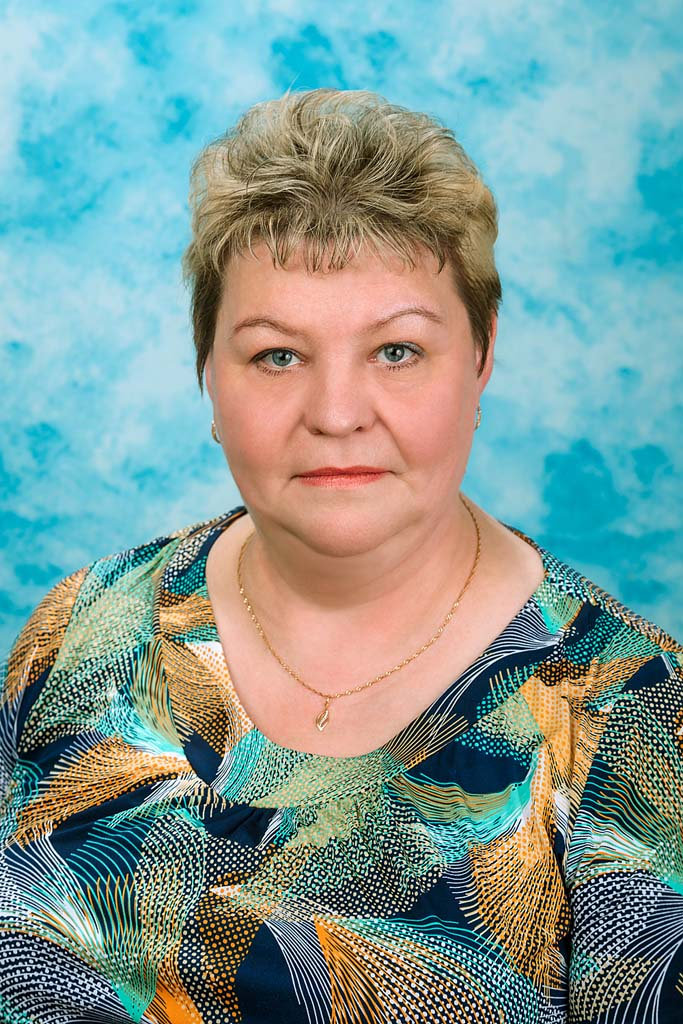 Мошонкина Маргарита МихайловнаГлавный специалист по оргработе, управляющая делами краевого комитета Профсоюзател/факс (342) 210-35-54 (приёмная)е-mail: gosobkom@yandeх.ru